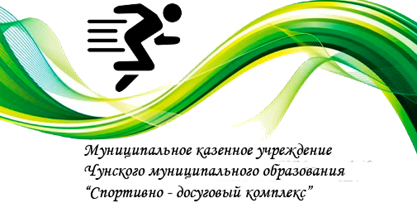 ПОЛОЖЕНИЕО проведении районного физкультурно – спортивного онлайн-конкурса «Семейная тренировка дома»р.п. Чунский1. Общее положение.Настоящее положение определяет порядок и условия проведения онлайн – конкурса «Семейная тренировка дома!» далее (конкурс), проводимого в условиях самоизоляции. Онлайн – конкурс проводится в рамках «Всемирного дня здоровья» и «Всемирного дня без табака».Учредителем конкурса является Муниципальное казенное учреждение Чунского муниципального образования "Спортивно-досуговый комплекс" (МКУ "СДК")Цель: Создание условий для пропаганды здорового образа жизни, поддержанию физической формы в домашних условиях в период самоизоляции среди семей Чунского района.2.  Место и сроки проведения.Конкурсные работы принимаются с 11.05. по 22.05.2020г.Видеоролик отправлять на электронную почту mku-sdk38@mail.ru  3.  Организаторы мероприятияМКУ "СДК" выполняет все необходимые исполнительно – организаторские функции и несёт ответственность за организацию и проведение конкурса, координирует работу по согласованию с заинтересованными сторонами.Телефоны для справок: 89642762786 (Агафонова Наталья Вячеславовна), 8(39567) 2 05 804. Требования к участникам мероприятияК участию допускаются семьи с одним и более детьми в возрасте от 3 до 16 лет. Состав не ограничен (будем рады родителям, детям, дедушкам, бабушкам и домашним животным).Количество видеороликов от одной семьи  - 1, продолжительностью не более 5 мин. Содержание ролика должно соответствовать теме конкурса.5. Подача заявок на участиеВместе с видеороликом отправляется заявка на участие (приложение 1)6. Программа мероприятияДля участия нужно:Дружно с детьми выполнять комплексы физических упражнений.Прислать видеоотчет на элек. адрес mku-sdk38@mail.ru  Дождаться результатов конкурсаПримерные темы видеороликов: «Зарядка с малышом», «Веселые старты всей семьей», «Спортивная тренировка с подручными средствами и др.»7. Условия подведения итоговКритерии оценивания:- энергичность и четкость выполнения упражнений- креативность и неординарностьПодведение итогов состоится 25.05.2020г.8. Награждение.Все участники конкурса награждаются грамотами главы Чунского муниципального образования.I место  - стол складной туристический +2 стулаII место – зонт пляжныйIII место – зонт пляжныйОрганизаторы имеют право вносить изменения в условия награждения.9. Условия финансированияРасходы, связанные с проведением конкурса, осуществляются за счёт средств администрации Чунского муниципального образования.10. Обеспечение безопасности участников и зрителейОтветственность за технические аспекты мероприятия возлагается на МКУ «СДК»11. Страхование участниковНе предусмотреноПриложение 1ЗАЯВКАна участие в районном физкультурно – спортивном онлайн - конкурсе среди семейных команд «Семейная тренировка дома»Название команды______________________________________________________________«УТВЕРЖДАЮ»Глава администрации Чунского муниципального образования_________________Н. Д. Хрычов«____»_____________20        год«СОГЛАСОВАНО»Директор МКУ «СДК______________Е. В. Третьякова«____»_______________20     год № п/пФИО участниковВозраст детейТелефон представителя команды